Her Sorunun Tam Doğru Yanıtı 10 Puandır…      Matematik Zümre Öğretmenleri                   Başarılar…                 İşlem/açıklama yapınız, sadece sonuç içeren cevaplara puan verilmeyecektir. Soru12345678910ToplamDeğeri1. 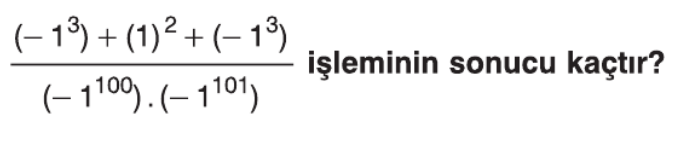 1. 1. 1. 1. 1. 1. 1. 1. 1. 1. 1. 2.  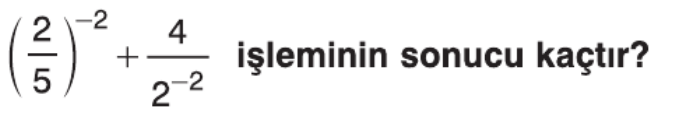 2.  2.  2.  2.  2.  2.  2.  2.  2.  2.  2.  3.  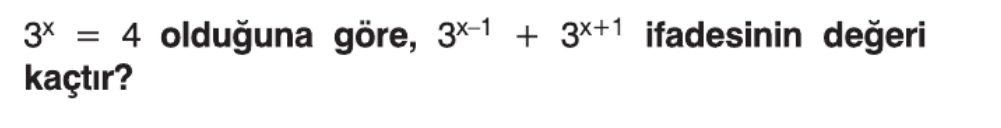 3.  3.  3.  3.  3.  3.  3.  3.  3.  3.  3.  4.  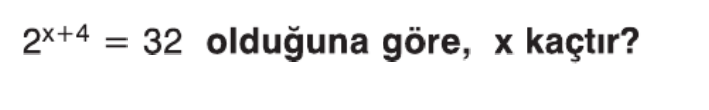 4.  4.  4.  4.  4.  4.  4.  4.  4.  4.  4.  5. 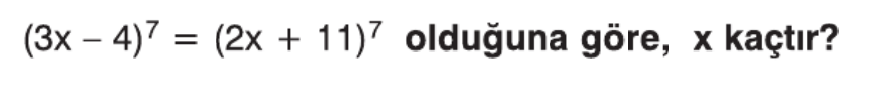 5. 5. 5. 5. 5. 5. 5. 5. 5. 5. 5. 6.  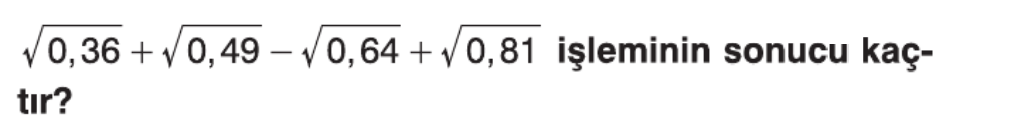 7.   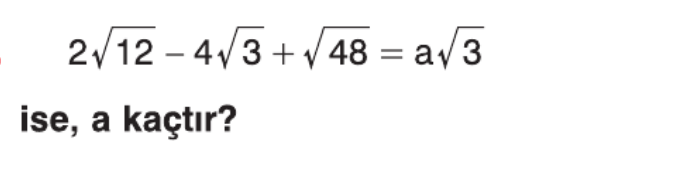 8.   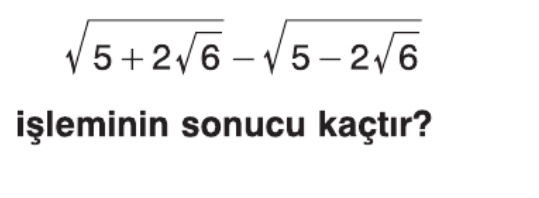 9. 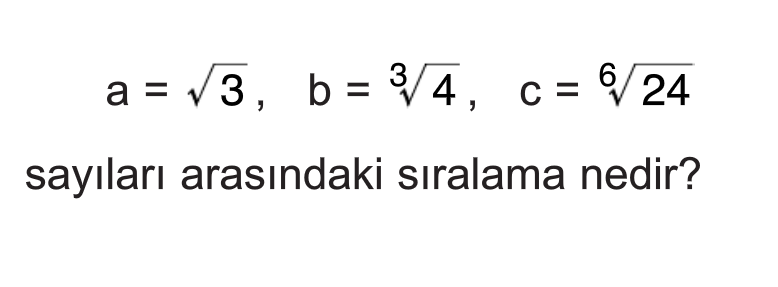 10. 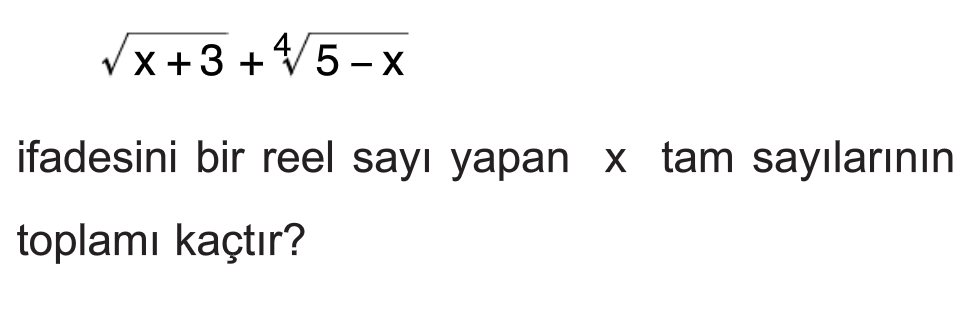 